У К Р А Ї Н АЧЕРНІВЕЦЬКА ОБЛАСНА РАДАХІІI сесія VІІІ скликанняРІШЕННЯ № 173 -13/23Керуючись пунктом 21 частини 1 статті 43 Закону України «Про місцеве самоврядування в Україні», відповідно до статей 8, 92, 116, 122, 123, 125, 126, 134, 141 Земельного кодексу України, на підставі клопотання обласної комунальної установи «Буковинський центр культури і мистецтва» Чернівецької обласної ради від 20.04.2023 № 01-12/47, витягу з Державного реєстру речових прав на нерухоме майно про реєстрацію іншого речового права № 27313763, виписки з ЄДР про припинення з 17.10.2022 юридичної особи - Комунальний учбово-методичний центр культури Буковини та висновку постійної комісії обласної ради з питань регуляторної політики, розвитку підприємництва, агропромислового розвитку та земельних відносин від 08.09.2023 № 2, обласна радаВИРІШИЛА:1. Припинити право постійного користування земельною ділянкою за кадастровим номером 7310136300:05:003:0016 площею 0,5358 га, яка розташована  за  адресою: м. Чернівці, вул. Главки Йозефа, 1А за Комунальним учбово-методичним центром культури Буковини.2. Передати обласній комунальній установі «Буковинський центр культури  і  мистецтва»  Чернівецької  обласної ради (код ЄДРПОУ 436990774)  в  постійне  користування  земельну  ділянку  за  кадастровим номером 7310136300:05:003:0016 площею 0,5358 га для будівництва та обслуговування будівель закладів культурно-просвітницького обслуговування  (КВЦПЗД 03.05), яка  розташована за адресою: м. Чернівці, вул. Главки Йозефа, 1А,  без  зміни  її  меж  та  цільового  призначення.3. Обласній комунальній установі «Буковинський центр культури і мистецтва» Чернівецької обласної ради (код ЄДРПОУ 436990774):здійснити в установленому чинним законодавством порядку державну реєстрацію речового права на земельну ділянку, зазначену в пункті 2 цього рішення;забезпечити використання земельної ділянки відповідно до їх цільового призначення;виконувати обов’язки землекористувача відповідно до вимог статті 96 Земельного кодексу України.4. Контроль за виконанням рішення покласти на заступника голови обласної ради Михайла ПАВЛЮКА, постійну комісію обласної ради з питань регуляторної політики, розвитку підприємництва, агропромислового розвитку та земельних відносин (Василь ГОНЧАР).Голова обласної ради                                                                Олексій БОЙКО   22 грудня 2023 р.                                              м. ЧернівціПро передачу права постійного користування земельною ділянкою ОКУ «Буковинський центр культури і мистецтва» Чернівецької обласної ради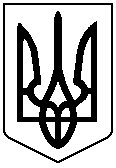 